PEACE LUTHERAN PRESCHOOL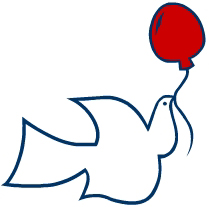 2020-2021 CALENDARWe at Peace Lutheran Preschool make every effort to follow the Pleasant Valley School Districts calendar. In some cases, the days vary due to special functions.The following is a list of holidays for the 2020-2021 school year. November   2		Staff Development Day/No StudentsNovember 11		Veteran’s Day/No SchoolNovember  23-27	Thanksgiving Holiday/No SchoolNovember 30                  Children return to schoolDecember 21- Jan 8	Christmas Holiday/No SchoolJanuary  11 & 12             Children return to schoolJanuary 18		Martin Luther King Holiday/No SchoolFebruary 8-10	Parent/Teacher Conferences on Zoom if  requestedFebruary 10		Fall Registration Begins MWF StudentsFebruary 11		Fall Registration Begins T/TH StudentsFebruary 15		President's Day/No SchoolFebruary 16		Fall Registration Open To PublicApril  5-9 		Easter Holiday/ Spring Break -No SchoolApril 12                          Children return  to SchoolMay 28                          Staff In Service/ No SchoolMay 31			Memorial Holiday/No SchoolJune 17	Last Day of School – T. Th. Students- ALL Students ½ day (11:30am) dismissalJune 18	Last Day of School – M.W.F. Students- ALL Students ½ day (11:30am) dismissal